Орловским Пенсионным фондом за год было перечислено свыше 43 миллионов руб. на счета будущих мамЖенщины, которые встали на учет в медицинских организациях на ранних сроках беременности, с 1 июля 2021 года по Указу Президента РФ получают ежемесячное пособие. За этот период данная мера государственной поддержки для российских семей с низкими доходами в нашем регионе была назначена 1058 будущим мамам. Орловское Отделение Пенсионного фонда Российской Федерации напоминает, что размер данной ежемесячной выплаты зависит от регионального прожиточного минимума трудоспособного населения и равен 50%. В денежном эквиваленте с 1 июня 2022 года - это 7055 рублей. Пособие назначается при обращении женщины после наступления 12 недель
беременности и выплачивается за период начиная с месяца постановки ее на учет в
медицинской организации, но не ранее наступления 6 недель беременности, до месяца родов или прерывания беременности включительно.Условиями назначения ежемесячного пособия являются: - регистрация в медицинской организации в первые 12 недель беременности;- ежемесячный доход на человека в семье не превышает регионального прожиточного минимума на душу населения;- собственность семьи соответствует требованиям к движимому и недвижимому имуществу;- заявитель проживает на территории РФ.Обратиться с заявлением о назначении можно в клиентские службы Пенсионного фонда по предварительной записи или воспользоваться электронными сервисами, чтобы подать заявление на Едином портале государственных и муниципальных услуг - https://posobie2021.gosuslugi.ru/10624/1/form/ Специалисты ПФР рассмотрят заявление в течение 30 рабочих дней. В случае принятия положительного решения, средства поступят на указанный расчетный счет в течение 5 рабочих дней.*вся подробная информация о пособии размещена на официальном сайте ПФР по ссылке - https://pfr.gov.ru/backoffice/publicadmin/grazhdanam/early_pregnancy/ Государственное учреждение –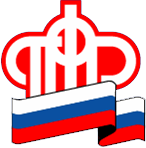 Отделение Пенсионного фонда РФ по Орловской области       302026, г. Орел, ул. Комсомольская, 108, телефон: (486-2) 72-92-41, факс 72-92-07Пресс-релиз